TarHeel Reports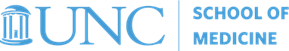 Faculty Productivity - HistoricalGeneral NotesData Data refresh, at a minimum, will take place shortly after the month-end close The data is for Fiscal Year 2017 through the prior fiscal year only, as this is when the SOM started utilizing program code for Faculty Productivity purposes. The data sources for this report include HR/Payroll, Revenue Cycle, AAMC, FPSC, and MGMA. Data nuances:  there have been occurrences where the degree data is not in ConnectCarolina; therefore it is not pulled into this report.  Report NavigationNavigate to TarHeel Reports > SOM > HR/Funding Reports > Faculty Productivity - Historical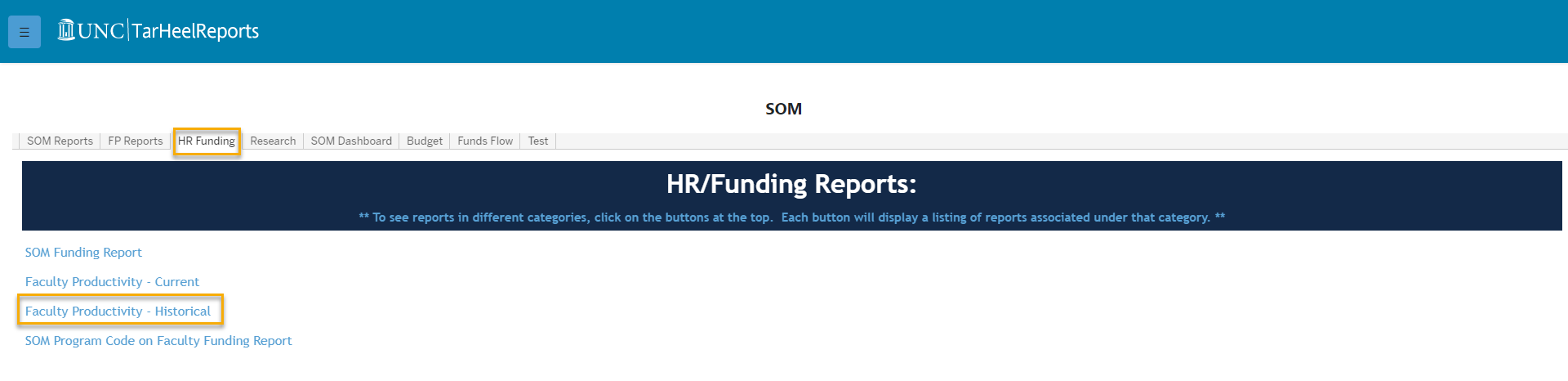 Default Filters 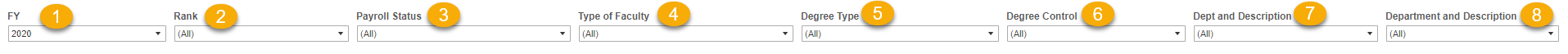 These filters apply to all tabs in this report.  For example, when you make a certain selection for the “Detail Data” tab it will carry over to the “Dashboard AAMC and FPSC” tab.FY: select the fiscal year you would like to viewRank: this filter includes the ranks that can be queried (e.g., Associate Professor, Professor, etc.)Payroll Status: this filter shows the payroll status.  It is automatically set to Active (A) employees, but the following are additional payroll statuses:A – ActiveD – DeceasedL – Leave of AbsenceP – Leave with PayT – TerminatedType of Faculty: this filter shows the type of Faculty.  It’s currently defaulted to All, but can be changed to Clinical, Adjunct, Other, Research, or the filter can be cleared.Degree_Type: this filter shows you all degree types possible Degree Control: this filter is preselected to “All”, but can be changed to “MD”, “PHD”, “Other”, or the filter can be clearedDept and Description: this is where you can select your four-digit department ID.  Department and Description: this is where you can select your six-digit division ID